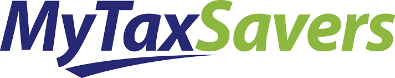 Direct Debit Request 
Service AgreementThis is your Direct Debit Service Agreement with My Tax Savers Pty Ltd (314011) ABN 85 059 305 976 (“MTS”).  It explains what your obligations are when undertaking a Direct Debit arrangement with us.  It also details what our obligations are to you as your Direct Debit provider. Please keep this agreement for future reference.  It forms part of the terms and conditions of your Direct Debit Request (DDR) and should be read in conjunction with your DDR authorisation. The terms of this DDR are for the purpose of an annual subscription with the My Tax Savers debiting from your account monthly.This is your Direct Debit Service Agreement with My Tax Savers Pty Ltd (314011) ABN 85 059 305 976 (“MTS”).  It explains what your obligations are when undertaking a Direct Debit arrangement with us.  It also details what our obligations are to you as your Direct Debit provider. Please keep this agreement for future reference.  It forms part of the terms and conditions of your Direct Debit Request (DDR) and should be read in conjunction with your DDR authorisation. The terms of this DDR are for the purpose of an annual subscription with the My Tax Savers debiting from your account monthly.Definitionsaccount means the account held at your financial institution from which we are authorised to arrange for funds to be debited.agreement means this Direct Debit Request Service Agreement between you and us.banking day means a day other than a Saturday or a Sunday or a public holiday listed throughout Australia.debit day means the day that payment by you to us is due.debit payment means a particular transaction where a debit is made.direct debit request means the Direct Debit Request between us and you.us or we means My Tax Savers, (the Debit User) you have authorised by requesting a Direct Debit Request.you means the customer who has signed or authorised by other means the Direct Debit Request.your financial institution means the financial institution nominated by you on the DDR at which the account is maintained.1.	Debiting your 	account1.1	By signing a Direct Debit Request or by providing us with a valid instruction, you have authorised us to arrange for funds to be debited from your account. You should refer to the Direct Debit Request and this agreement for the terms of the arrangement between us and you.1.2	We will only arrange for funds to be debited from your account as authorised in the Direct Debit Request.If the debit day falls on a day that is not a banking day, we may direct your financial institution to debit your account on the following banking day. If you are unsure about which day your account has or will be debited you should ask your financial institution.2.	Amendments by usWe may vary any details of this agreement or a Direct Debit Request at any time by giving you at least fourteen (14) days written notice.3.	Amendments by youYou may change*, stop or defer a debit payment by providing us with at least 4 days notification by writing to:My Tax SaversDirect Debit ManagerPO Box 2255, Southport QLD 4215
oremailing info@mytaxsavers.com.auorby telephoning us on 1800 728 382 during business hours;orarranging it through your own financial institution, which is required to act promptly on your instructions.*Note: in relation to the above reference to ‘change’, your financial institution may ‘change’ your debit payment only to the extent of advising us, My Tax Savers, of your new account details.4.	Your obligations4.1	It is your responsibility to ensure that there are sufficient clear funds available in your account to allow a debit payment to be made in accordance with the Direct Debit Request.4.2	If there are insufficient clear funds in your account to meet a debit payment:(a)	you may be charged a fee and/or interest by your financial institution;(b)	you will incur a $16.50 administration imposed by us; and(c) 	you must arrange for the debit payment to be made by another method or arrange for sufficient clear funds to be in your account by an agreed time so that we can process the debit payment.4.3	You should check your account statement to verify that the amounts debited from your account are correct5	Dispute5.1	If you believe that there has been an error in debiting your account, you should notify us directly on 1800 728 382 or to info@mytaxsavers.com.au as soon as possible so that we can resolve your query more quickly.  Alternatively you can take it up directly with your financial institution.5.2	If we conclude as a result of our investigations that your account has been incorrectly debited we will respond to your query by arranging for your financial institution to adjust your account (including interest and charges) accordingly.  We will also notify you in writing of the amount by which your account has been adjusted.5.3	If we conclude as a result of our investigations that your account has not been incorrectly debited we will respond to your query by providing you with reasons and any evidence for this finding in writing.6.	Accounts6.1    You should check:(a)	with your financial institution whether direct debiting is available from your account as direct debiting is not available on all accounts offered by financial institutions.(b)	your account details which you have provided to us are correct by checking them against a recent account statement; andwith your financial institution before completing the Direct Debit Request if you have any queries about how to complete the Direct Debit Request.7.	Confidentiality7.1	We will keep any information (including your account details) in your Direct Debit Request confidential.  We will make reasonable efforts to keep any such information that we have about you secure and to ensure that any of our employees or agents who have access to information about you do not make any unauthorised use, modification, reproduction or disclosure of that information.7.2	We will only disclose information that we have about you:(a)	to the extent specifically required by law; or for the purposes of this agreement (including disclosing information in connection with any query or claim).8.	NoticeIf you wish to notify us in writing about anything relating to this agreement, you should write to My Tax SaversDirect Debit ManagerPO Box 2255, SouthportQLD, 4215
orEmail info@mytaxsavers.com.au8.2	We will notify you by sending a notice via email to the email address you have given us in the Direct Debit Request.9.    Drawing Arrangements, Tax Invoices and Rejected PaymentsDrawings under this Direct Debit Request Service Agreement will occur within 24  hours of receipt of your signed agreement and recur  on that date (or the next business day) each month.This Direct Debit Request Service Agreement, once completed and submitted, acts as a tax invoice for a minimum ongoing 12-month subscription for the amount of $528.00 (including GST). Our ABN is 85 059 305 976.Following the initial 12-month period, your ongoing subscription fee of $44.00 (including GST) becomes that of a progressive supply. No further Tax Invoices will be issued as each progressive supply is for an amount less than the Tax Invoice threshold of $82.50.A My Tax Savers Subscription cannot be terminated within the first 12 months. Should you wish to terminate your My Tax Savers subscription after this time, you can do so by submitting your request in writing with a minimum of 30 days’ notice to the address provided in Clause 8.An administration fee of $16.50 (including GST) will be charged by us in the event that a drawing under this Direct Debit Request Service Agreement fails due to there being insufficient funds in your nominated bank account or credit card, or due to the details you have provided for the nominated bank account or credit card being incorrect.In the event of a drawing under this Direct Debit Request Service Agreement failing, a second drawing attempt will be made approximately 4 days after the first attempt. The amount of the second drawing attempt will be $60.50, which comprises the unsuccessful drawing amount for the monthly subscription of $44 and the administration fee of $16.50. If the second drawing attempt also fails, we will contact you to discuss. At this point, the amount owing following the two unsuccessful drawing attempts will be $77, which comprises the unsuccessful drawing amount for the monthly subscription of $44 and two administration fees of $16.50 each for the rejected payments.